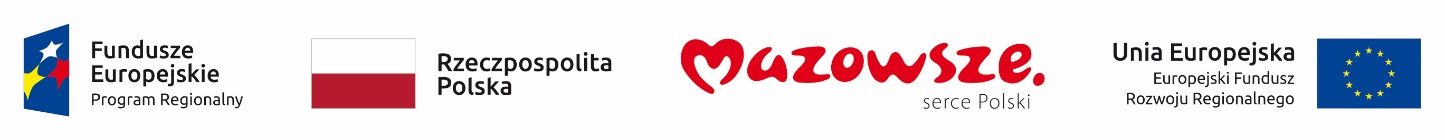 Załącznik nr H9 do Wniosku o przyznanie grantu……........................................................(miejscowość i data)OŚWIADCZENIEo otrzymaniu/nieotrzymaniu pomocy de minimis W związku z ubieganiem się (nazwa Podmiotu) ………………………………………………….o przyznanie finansowania w postaci grantu w ramach pierwszego naboru grantowego ogłaszanego w ramach projektu p.n. Modelowanie Systemu ofert Dla Innowacji, na realizację Projektu Grantobiorcy (nazwa projektu) ……………………………………………………………oświadczam, iż *otrzymałem/ nie otrzymałem pomocy de minimis w roku bieżącym ……………………………… oraz w ciągu dwóch lat poprzedzających w wysokości ……………….…………………., łącznie w wysokości ……………………..Ja, niżej podpisany oświadczam, że zostałem pouczony o treści art. 233 § 1 Kodeksu karnego, jak również, że jestem świadomy odpowiedzialności karnej za składanie fałszywych oświadczeń wynikające z w/w przepisu. ……........................................................
Imię i Nazwisko ……………………………………………….(podpis i pieczątka podmiotu lub osoby upoważnionej do składania oświadczenia w imieniu podmiotu)* niepotrzebne skreślić*w przypadku otrzymania pomocy de minimis przedstawić zaświadczenia.		